Základní škola a Mateřská škola, Pavlice, okres Znojmo
OP VK 1.4 75021293
Tematický celek: Anglický jazyk

Název a číslo učebního materiálu
VY_22_INOVACE_02_18 Osvojení slovní zásoby 4. roč., v restauraciPaedDr. Tamara Kučerová

Anotace: učební materiál obsahuje jednotlivé pracovní listy, které slouží k osvojení a upevnění slovní zásoby v úvodních hodinách výuky angličtiny ve čtvrtém ročníku. Důraz je kladen na osvojení psané podoby slova.  
Metodika: prezentace slouží k předvedení na interaktivní tabuli, jednotlivé pracovní listy může učitel vytisknout. Kontrolu provádí učitel s žáky společně na interaktivní tabuli. Materiál lze využívat opakovaně, dokud žáci slovní zásobu nezvládnou. Část s obrázky slouží ke zpestření výuky a motivaci k učení. Obrázky pochází z galerie klipartů Microsoft Word 2010.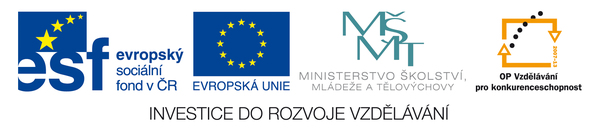 Podtrhni správně napsané slovo.How fast cen ..?         How fast can…?	Jak rychle…?How many…?	Huw many…?		Kolik..?I´d laike to…	I´d like to…	I´d like tu…	Rád bych…			When did you…?      Whan did you…?	min.č. Kdy jsi..?eny	     	any	anny	žádný                                    aple juice      	apple juice	apple jujce	jablečný džusburgers		bergers	burges	hamburgerhobies		hobbiis	hobbies	koníčkyhjuge		hudge	huge	obrovskýjurnalist		journalist	journalis	novinářlearn to swim	          learn to swim	učit se plavatorange juice	orange jujce 	orandge juice	pomerančový džuspizza	         	piza	picza	pizzaplent - eater	plant - eater	plant - aeter	býložravecmaet - eater	meat - aeter	meat - eater	masožravecsousages	sausages	sausagese	klobásysome		same	som	několikspagheti		spaghetti	spagetti	štagetyswets		sweets	sweet	sladkostiSprávné řešení.How fast cen ..?         How fast can…?	Jak rychle…?How many…?	Huw many…?		Kolik..?I´d laike to…	I´d like to…	I´d like tu…	Rád bych…			When did you…?      Whan did you…?	min.č. Kdy jsi..?eny	     	any	anny	žádný                                    aple juice      	apple juice	apple jujce	jablečný džusburgers		bergers	burges	hamburgerhobies		hobbiis	hobbies	koníčkyhjuge		hudge	huge	obrovskýjurnalist		journalist	journalis	novinářlearn to swim	          learn to swim	učit se plavatorange juice	orange jujce 	orandge juice	pomerančový džuspizza	         	piza	picza	pizzaplent - eater	plant - eater	plant - aeter	býložravecmaet - eater	meat - aeter	meat - eater	masožravecsousages	sausages	sausagese	klobásysome		same	som	několikspagheti		spaghetti	spagetti	štagetyswets		sweets	sweet	sladkostiDoplň chybějící písmeno a napiš celé slovo.H__w fast can ..?         Ho__ fast can…?	Jak rychle…? ____________How m__ny…?	       How man__…?    	Kolik..? _______________I´d l__ke to…	I´d lik__ to…	I´d like t__…	Rád bych… ____			Wh__n did you…?      When d__d you…?	min.č. Kdy jsi..? ___________ny	     	 a__y	an__	žádný _______________                                ap__le juice       appl__ juice	apple ju__ce	jablečný džus ___________b__rgers	burg__rs	bur__ers	hamburger _____________hob__ies	hobbi__s	h__bbies	koníčky ________________h__ge		hu__e	__uge	obrovský ______________jo__rnalist	journal__st	journ__list	novinář ________________le__rn to swim	    learn to s__im	učit se plavat ____________or__nge juice	orange j__ice 	orange ju__ce	pomerančový džus ________pi__za	         	p__zza	pizz__	pizza _______________pl__nt - eater	plant - __ater	plant – eate__	býložravec _______________m__at - eater	meat – e__ter	mea__ - eater	masožravec ______________sa__sages	saus__ges	sausag__s	klobásy _________________s__me		so__e	som__	několik _________________spaghe__ti	spa__hetti	spag__etti	štagety _________________swe__ts		s__eets	swee__s	sladkosti ________________Objednej si v restauraci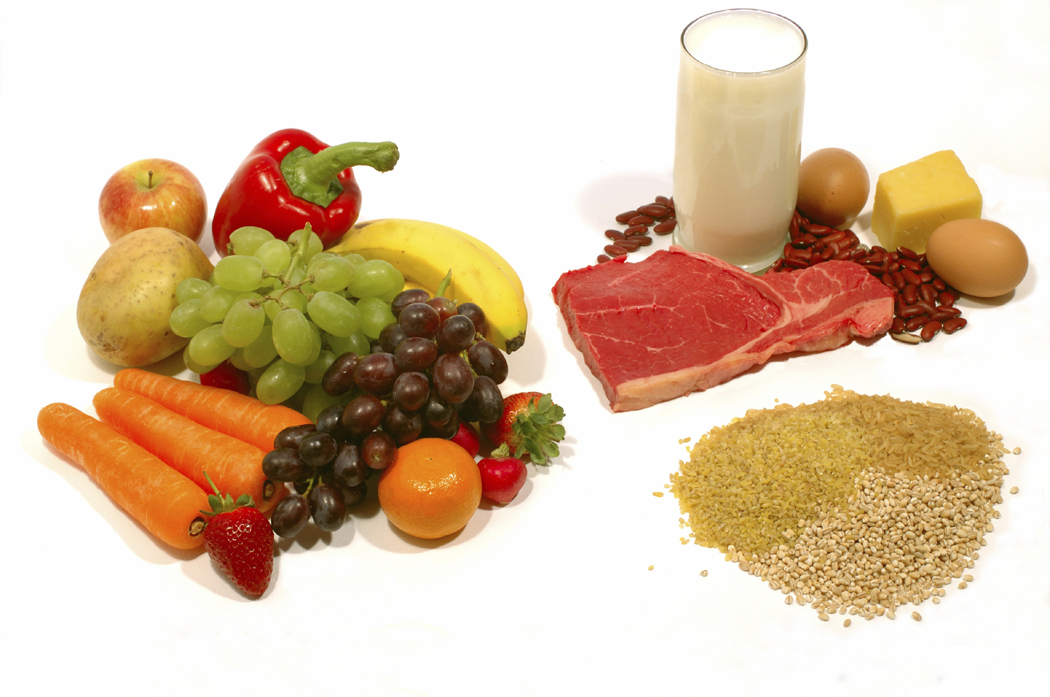 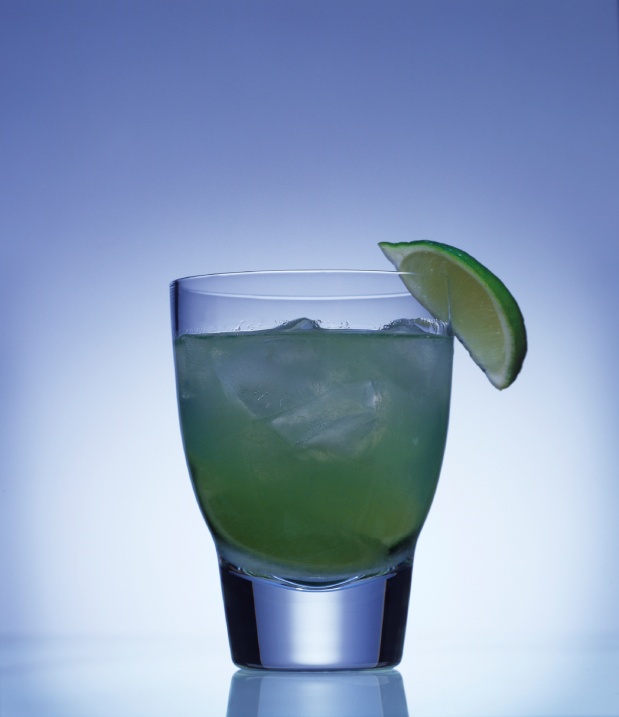 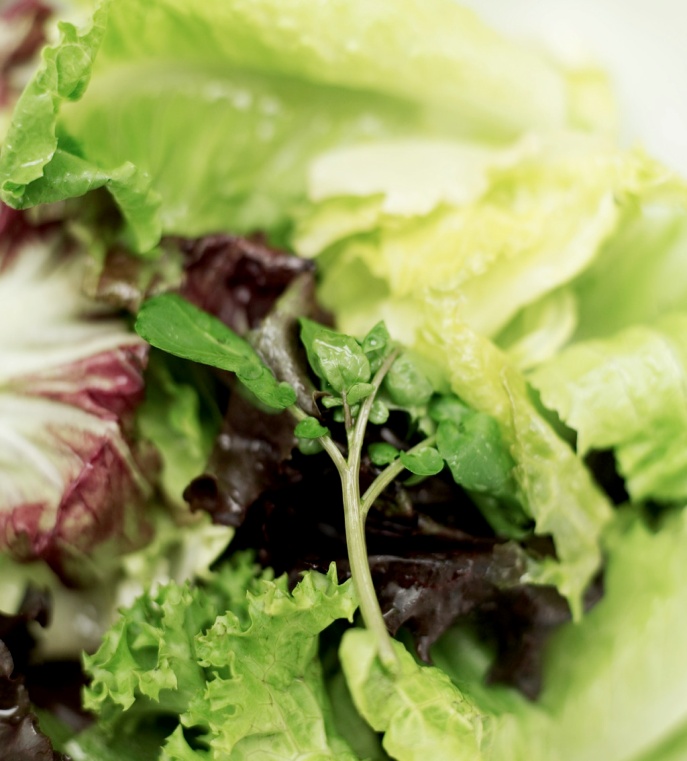 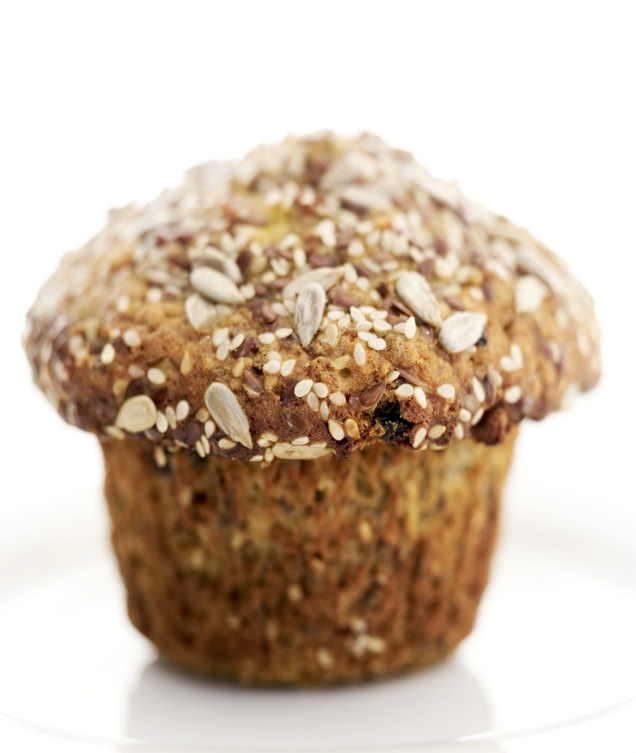 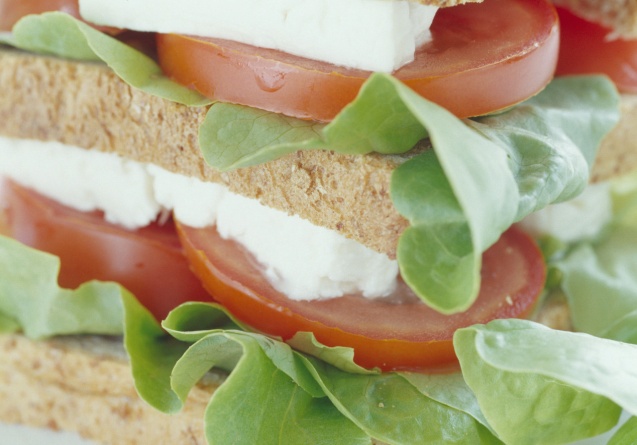 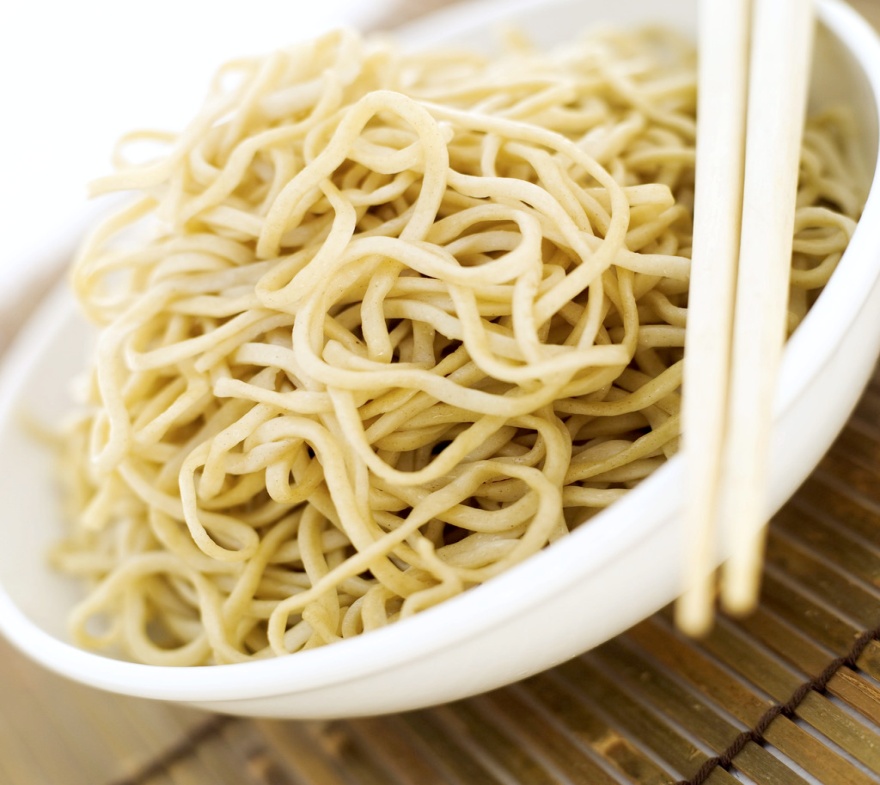 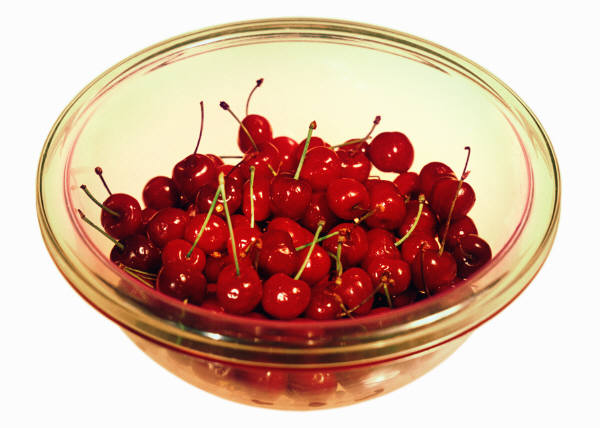 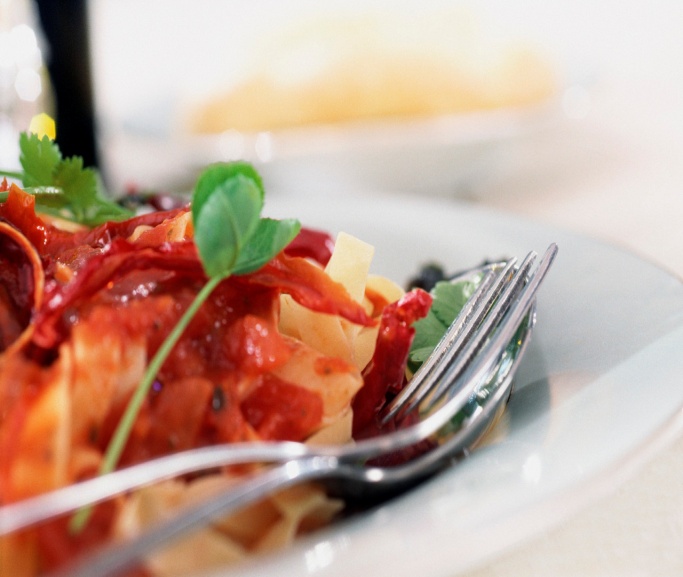 Napiš slova do tabulky, některá se ti tam nevejdou. Učitel říká slova česky, ty je vyhledáš a škrtneš křížkem. Kdo první zakřížkuje celou mřížku, řekne nahlas BINGIO!How fast can…?	How many…?	          I´d like to…			When did you…?                       any	         apple juice	burgers		                          hobbies	         huge	journalist	                          learn to swim	         orange juice	pizza	         	                          plant - eater	         meat – eater	sausages	                          some	         spaghetti	sweets	How fast can…?	How many…?	          I´d like to…			When did you…?                       any	         apple juice	burgers		                          hobbies	         huge	journalist	                          learn to swim	         orange juice	pizza	         	                          plant - eater	         meat – eater	sausages	                          some	         spaghetti	sweets	How fast can…?	How many…?	          I´d like to…			When did you…?                       any	         apple juice	burgers		                          hobbies	         huge	journalist	                          learn to swim	         orange juice	pizza	         	                          plant - eater	         meat – eater	sausages	                          some	         spaghetti	sweets	